НАРУЧИЛАЦКЛИНИЧКИ  ЦЕНТАР ВОЈВОДИНЕул. Хајдук Вељкова бр. 1, Нови Сад(www.kcv.rs)ОБАВЕШТЕЊЕ О ЗАКЉУЧЕНОМ УГОВОРУ У  ПОСТУПКУ ЈАВНЕ НАБАВКЕ БРОЈ 95-16-O, партија 1Врста наручиоца: ЗДРАВСТВОВрста предмета: Опис предмета набавке, назив и ознака из општег речника набавке: Набавка видео гастроскопa и видео колоноскопа за потребе Клинике за гастроентерологију и хепатологију Клиничког центра Војводине - Видео ендоскоп-гастроскоп33100000 – медицинска опремаУговорена вредност: без ПДВ-а 1.790.000,00 динара, односно   2.148.000,00 динара са ПДВ-омКритеријум за доделу уговора: најнижа понуђена цена.Број примљених понуда: 1Понуђена цена: Највиша: 1.790.000,00 динараНајнижа: 1.790.000,00 динараПонуђена цена код прихваљивих понуда:Највиша:  1.790.000,00 динара Најнижа:  1.790.000,00 динараДатум доношења одлуке о додели уговора: 17.05.2016.Датум закључења уговора: 25.05.2016.Основни подаци о добављачу:„Paroco Medical Equipment“ д.о.о., Ђерђа Молнара 2, Нови СадПериод важења уговора: До дана у којем добављач у целости испоручи наручиоцу добро.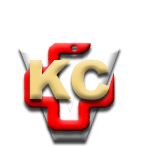 КЛИНИЧКИ ЦЕНТАР ВОЈВОДИНЕ21000 Нови Сад, Хајдук Вељка 1, Србија,телефон: + 381 21 487 22 05; 487 22 17; фаx : + 381 21 487 22 04; 487 22 16www.kcv.rs, e-mail: uprava@kcv.rs, ПИБ:101696893